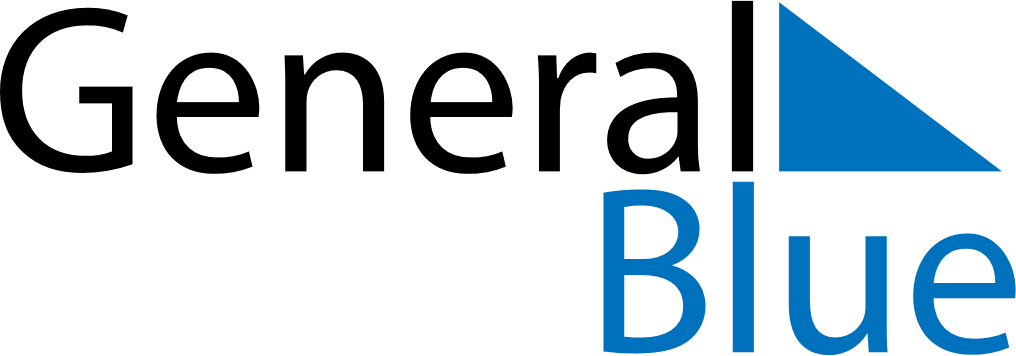 Weekly CalendarAugust 28, 2022 - September 3, 2022Weekly CalendarAugust 28, 2022 - September 3, 2022SundayAug 28SundayAug 28MondayAug 29TuesdayAug 30TuesdayAug 30WednesdayAug 31ThursdaySep 01ThursdaySep 01FridaySep 02SaturdaySep 03SaturdaySep 03My Notes